Title Piece – I have a DreamTheme – Celebrating the Colours of America Inspiration – DreamCatchers are a recurring theme in my world ,and for a few years now, I have been creating them on paper or canvases, so when the I found out the theme was America , my creative heart went to the native people and their universally identifiable symbolic image . But America is so much more and when I see a dreamcatcher and I think of America , I hear the words of Martin Luther Kings’ iconic speech “I have a Dream”, and that fills me with peace, hope and mojo flow.Materials List.Canvas , Acrylic Ink , Acrylic Paint ,Crafters Workshop Stencils ,Andy Skinner Stencil, Kinder Kreations Stencils and chipboard , AallandCreate Stamps and stencils , House Paint in white and teal, Liquitex Spray paint, Colour Blast colour paste, White Sharpie, Black Posca, Staz-on black ink ,music sheet paper , Atlas paper, watercolour paper.Method.I started with a pre gesso canvas and sprayed it with water. This allowed the acrylic ink I applied to flow over the canvas easily. Drying time.Next process was filling the background with a variety of stencils. To do this I used a few methods 1…. Using black acrylic paint and a sponge and lightly applied the paint through the stencil. *repeating stencil patterns supports your ideas, overall look and fills up space. 2… Using a spray can and stencils, quick effective and must be done outside for your own health.3… Double Layering of stencils 4…Using a combination of both Acrylic Paint and Texture PasteWith my canvas background drying I turn my attention to the embellishing elements. Detailing handmade paper feathers made from of cuts of random mixed media pages, and painting up the Kinder Kreations chipboard feathers, which I firstly Gesso’d , then spray painted for easy production.With all these elements complete,It is just simple layering and placement of the paper and chipboard feathers using a quality glue. A few flicks of house paint for random flow, then to finish I stamped “I have a Dream” using gesso and foam stamps.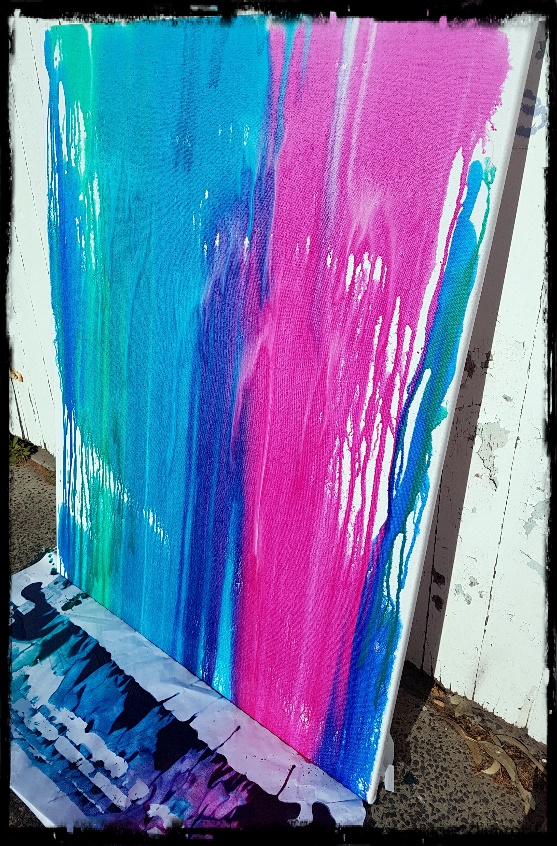 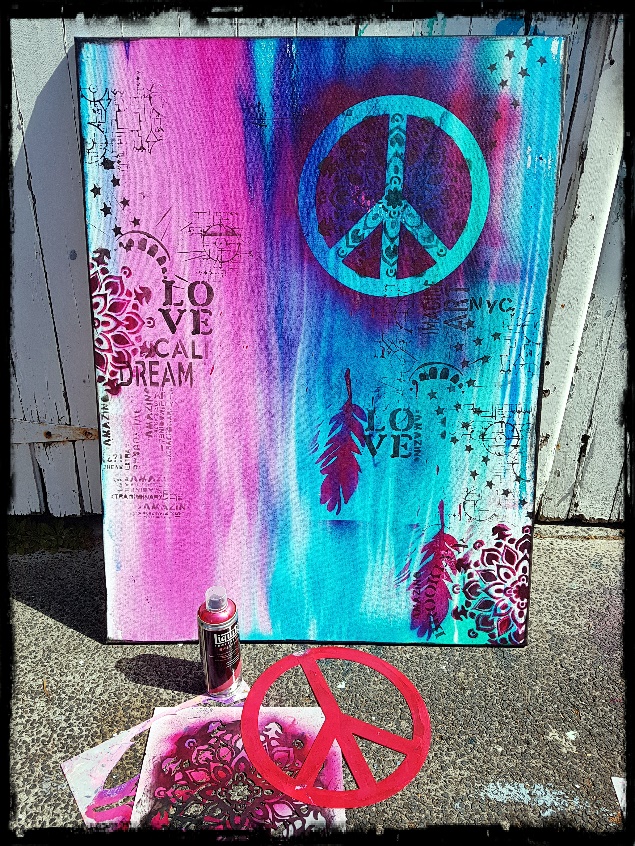 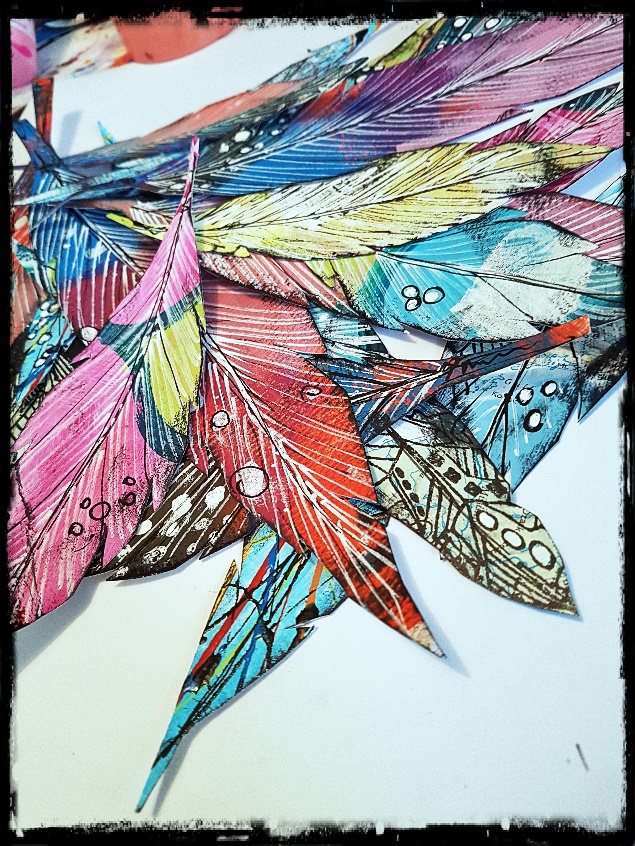 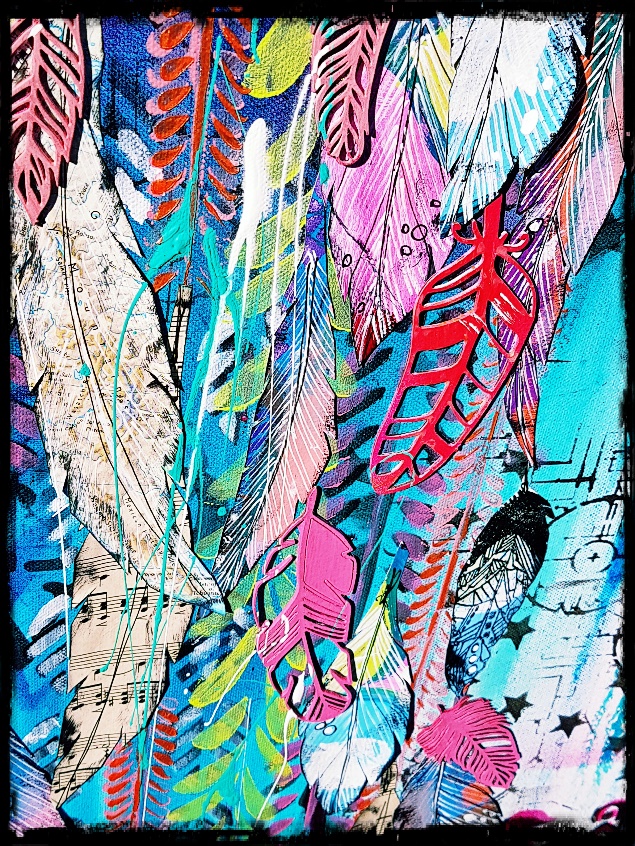 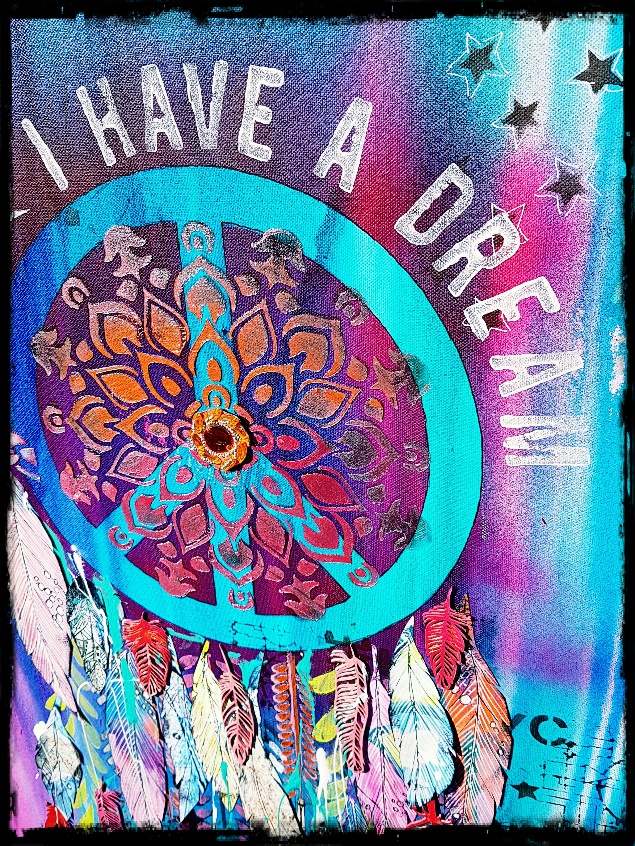 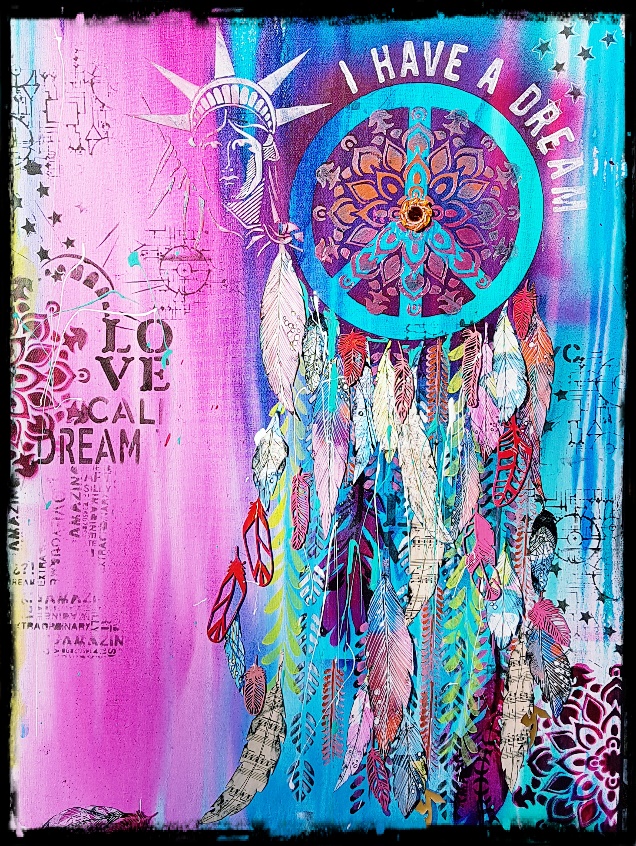 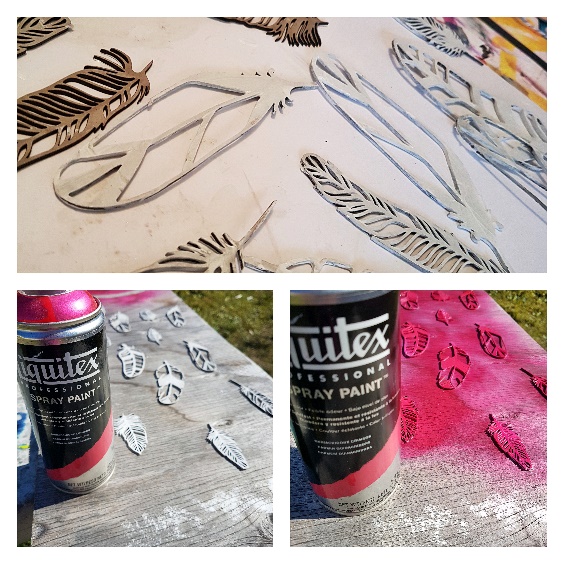 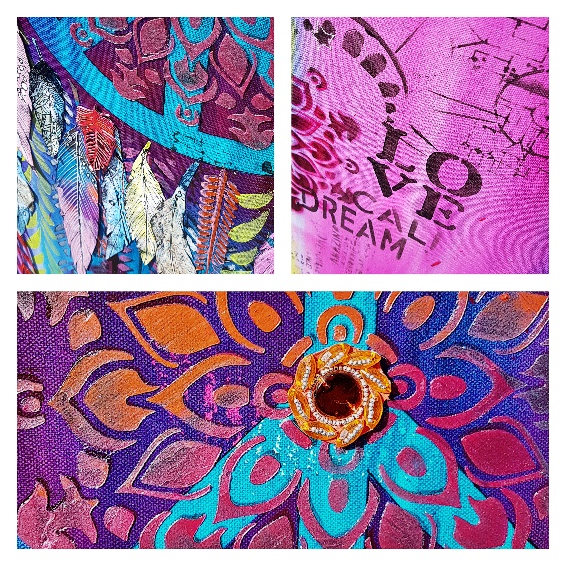 